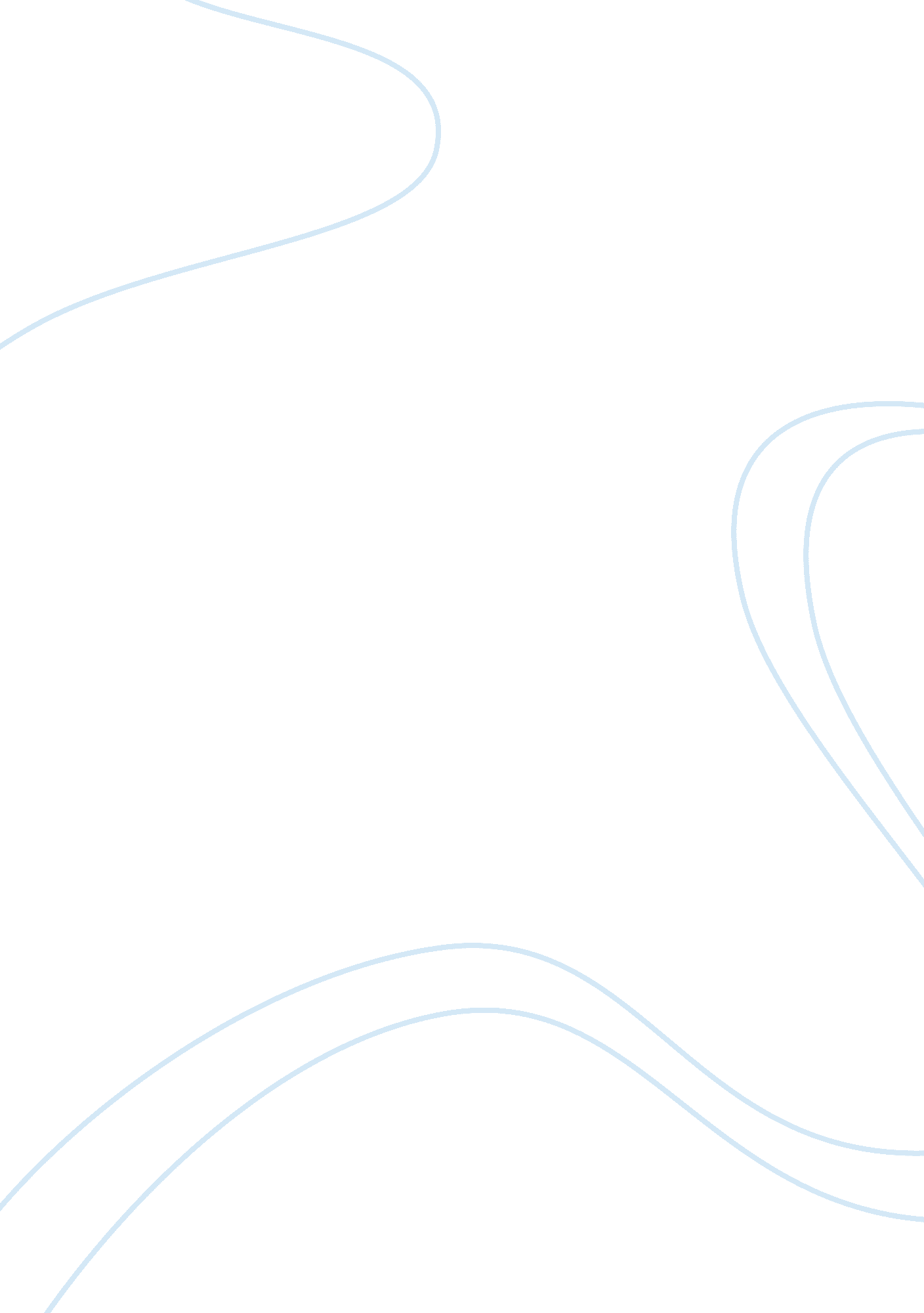 Elements of a program evaluation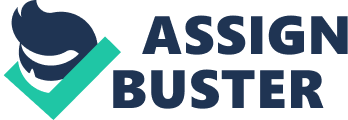 Elements of a Program Evaluation Elements of a Program Evaluation The Main Street Counseling Center is an ideal that serves to provide grants to individuals who may require a loan. The main factor that I found surprising was the level of detail that an individual needs to provide to get a grant from the institution. It is important for an individual to provide an ‘ iron-clad’ structure of how the grant will be utilized. The level of detail stems from the fact that several individuals obtain grants, but the manner in which they use them makes them unable to repay the grant. It is the prime reason that the institution requires a well-detailed explanation on how the grant will be used. (MSCC, 2010) 
If I was in the position of a program evaluator, it is vital to understand the different elements that form the diverse groups that seek grants and other services from the institution. To do this, I would get information as to the backgrounds of the different groups, because each individual is from different backgrounds, hence the needs and wants may differ from person to person. Another factor would be to determine whether culture plays a part in the services that they require. Culture is considered the main factor for individuals, and hence determining as to whether it is a pivotal aspect can serve to address the different groups depending on their requirements. (Moore, 2011) 
When assessing the requirements for the agency, using questionnaires and interviews will aid in collecting valuable data to address the needs. The agency is established on providing services that will assist or aid various people. Getting the opinions from the latter will be vital in addressing what the agency will be required to provide to improve assistance to individuals who seek assistance from the institution (MSCC, 2010). Using questionnaires and interviews is an ideal measure of obtaining information. Requesting feedback is another means of collecting data. When utilizing the questionnaires and interviews, they should be a sample of each of the diverse groups, so that the process takes less time but still addresses each of the groups and their opinions. 
Multiculturalism is a factor that evident in the various diverse groups that deal with the agency. In order to address the cultural diversity, it is important to establish the level of cultural diversity that influences the clients. Using the surveys and interviews will serve to provide the essential data that will provide an outlook as to the different influences based on culture. With the data collected, it will be important to establish services that serve to accommodate the different cultural factors (Karen, 2010). With the diverse groups, there should be diverse services. The aim of the diversification of services should not serve to establish any form of diversification, but rather to establish variations in services that will accommodate the differences in culture. It will increase efficiency in the agency. 
The main factor is that, multiculturalism implies diversity in culture. The best solution in addressing this factor is providing a diversity of services that integrate cultural differences, improving the means that the agency assists the different groups. This enhances efficiency in the institution, and hence improves provision of services to clients. In conclusion, the agency has established measures that serve to prohibit the misuse of its services (regarding grants). The additional factor that will serve to improving their operations is creating services that address the element of multiculturalism. 
References 
Main Street Counseling Center. (2010). Our Services. Retrieved from http://www. mainstreetcounselingcenter. net/ourservices. html 
Moore. E. (2011). Main Street Counseling Nets $10, 000 Grant, West Orange Patch. Retrieved from http://westorange. patch. com/articles/main-street-counseling-gets-grant#photo-8407258 
Karen, Y. (2010). Main St. Counseling Center, Valley Settlement House Net $10K Grant for Social Services, West Orange Patch. Retrieved from http://westorange. patch. com/articles/main-st-counseling-center-valley-settlement-house-net-10k-grant-for-social-services 